SPOR – Succes, profesionalism, obiectivitate, relevanta in cariera My SMIS 154898, proiect co-finanțat din Programul Operațional Capital Uman 2014-2022SA3.1 Organizarea si derularea de programe de formare acreditate ANCAstazi 21 noiembrie 2022 a avut loc deschiderea  cursului de calificare –lucrator in comert, o grupa formata din 28 persoane- tineri neets –greu ocupabili. Cursul se desfasoara la Dragalina, Judetul Calarasi.Cursul are o durata de trei luni , cu un numar de 360 ore-12 ore teorie si 240 ore practica .Temele care vor fi abordate sunt :1.Comunicare în limba oficiala2.Comunicare în limbi straine3.Competente de baza în matematica, stiinta, tehnologie4.Competenete informatice5. Competenta de a învata6. Competente sociale si civice7. Competente e antreprenoriale8: Competente de exprimare culturala9.  Asigurarea calitatii10. Aplicarea normelor de sanatate si securitate in munca11. Aplicarea normelor de igiena, sanitar-veterinare si de protectie a mediului12. Asigurarea cadrului general de desfasurarareactivitaii punctului de vânzare13. Prezentarea produselor si serviciilor aferente vânzarii14 : Realizarea vânzarii15. Întocmirea situatiei vânzarilor si raportarea acesteia16. Actualizarea stocurilor de produse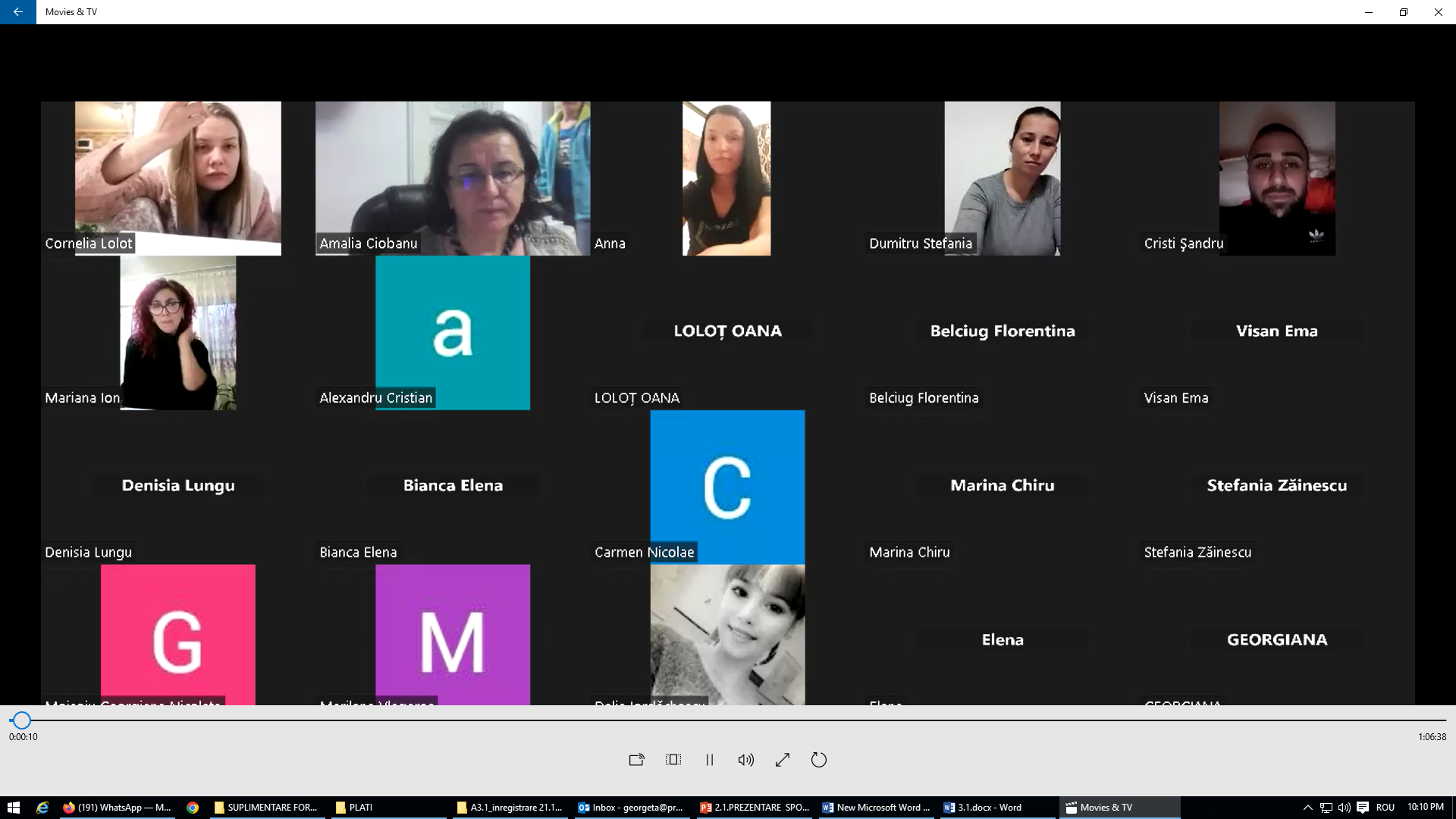 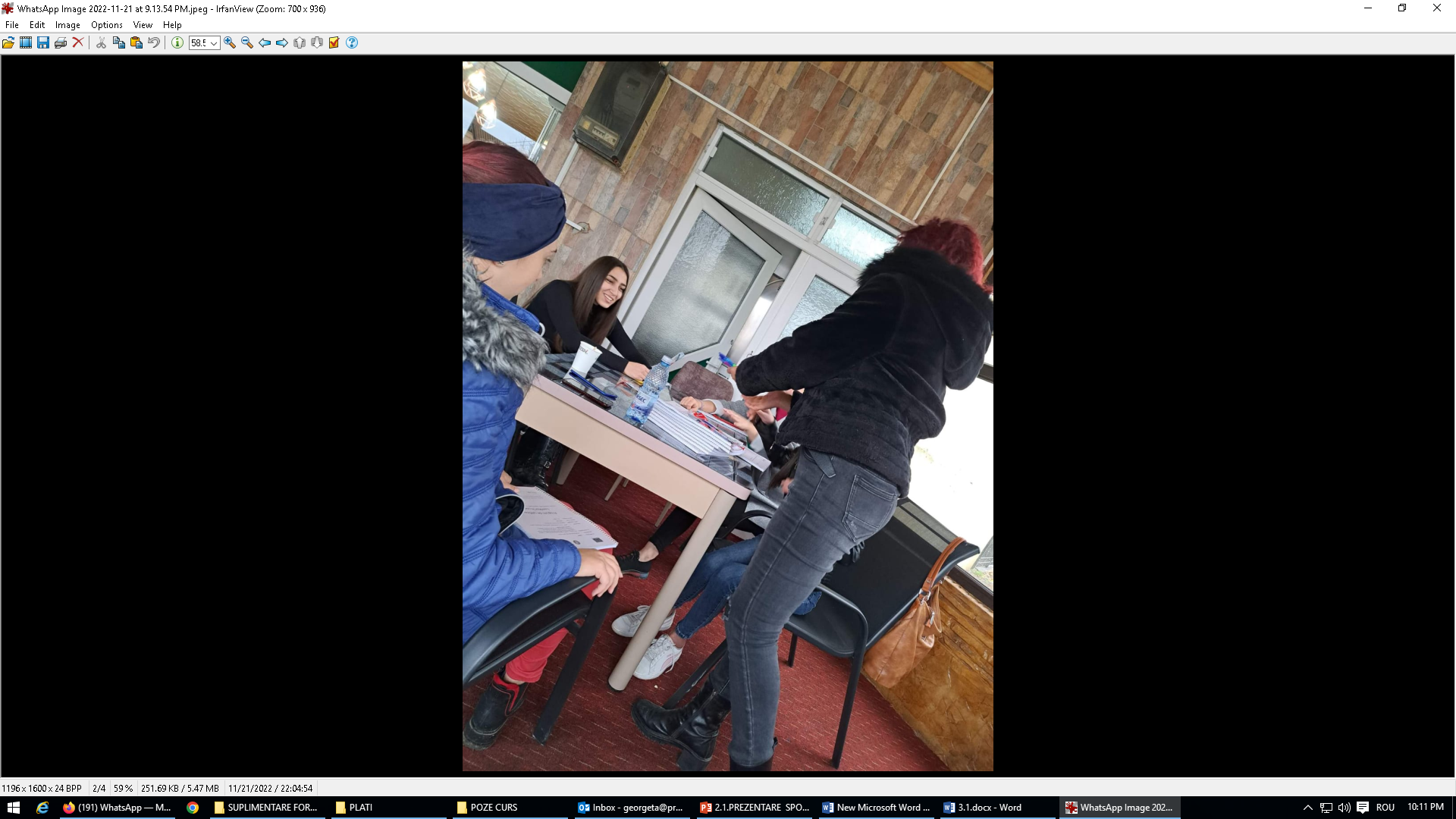 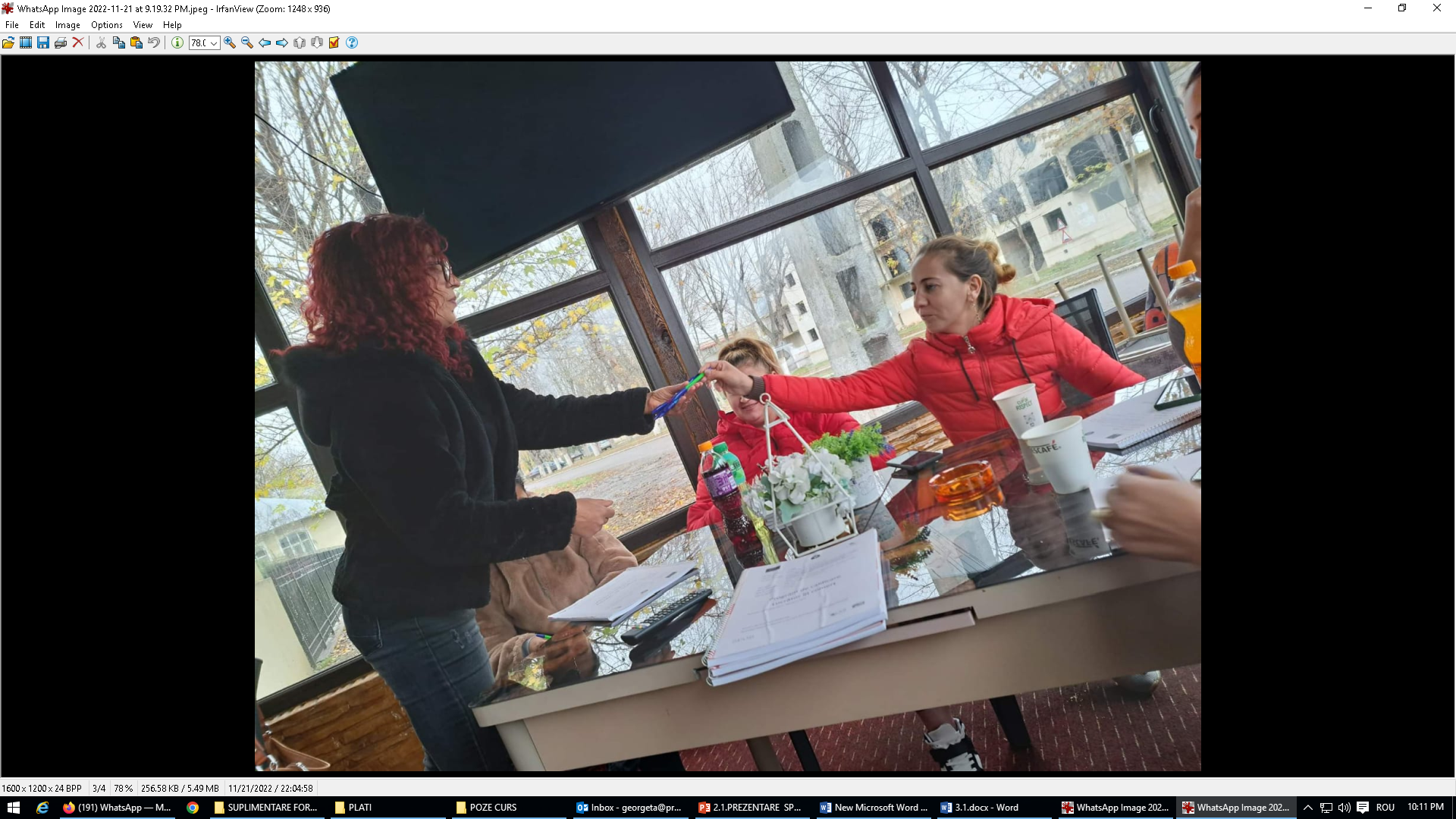 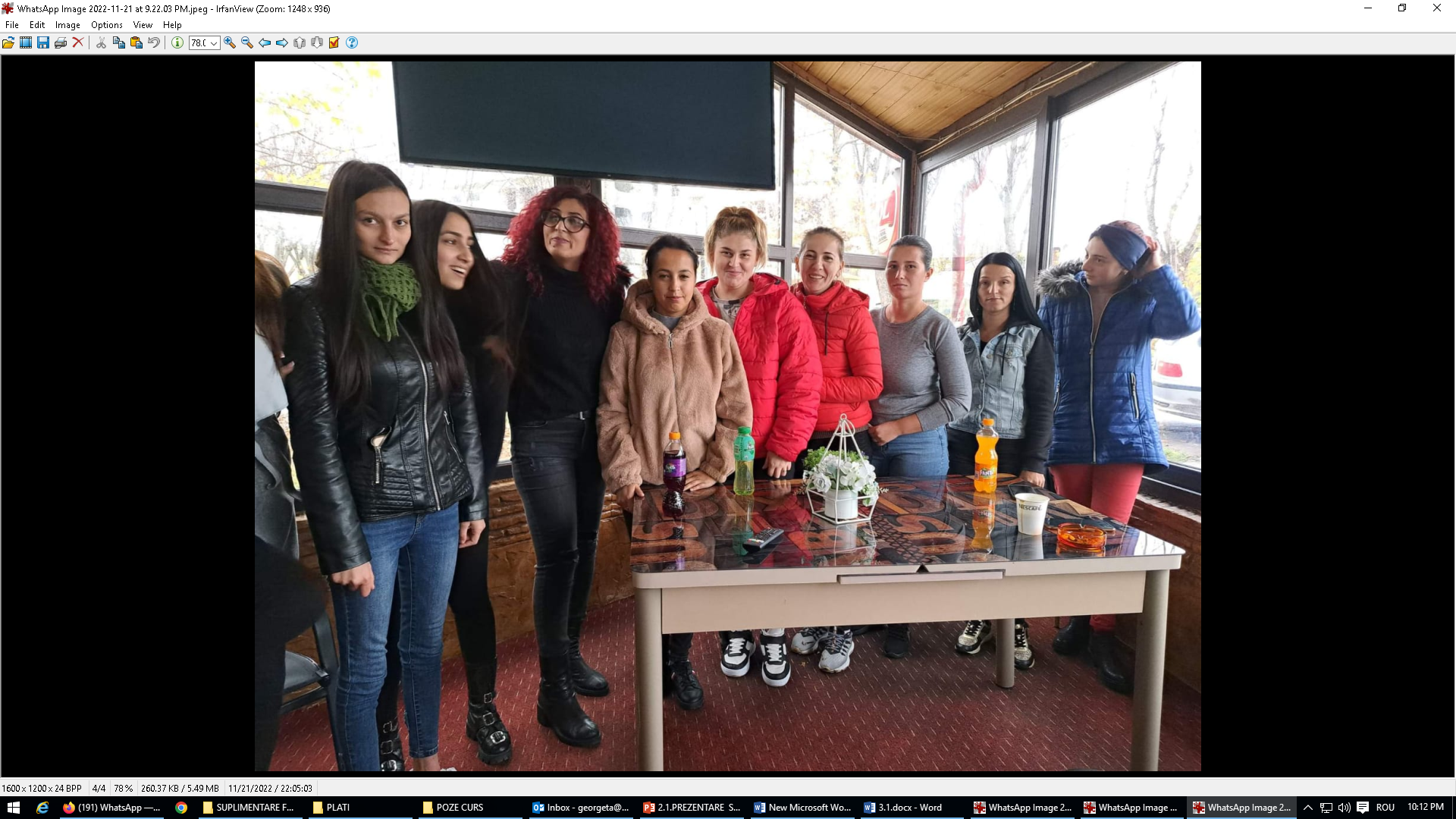 